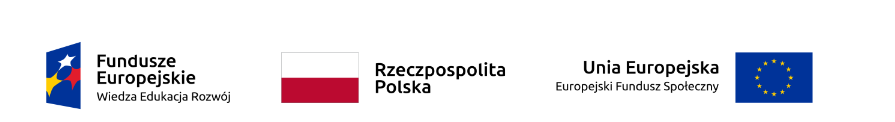 Załącznik Nr 1 do Zapytania ofertowegoSpr. Nr: CUS.26.19.22FORMULARZ OFERTOWYI.  Nazwa Zamawiającego, adres:Centrum Usług Społecznych w Kozienicachul. Radomska 3626-900 KozieniceII. Nazwa i dokładny adres Oferenta /NIP, Regon/:………………………………………………………………………………………………………………………………………………………………………………………………………………………………Odpowiadając na Zapytanie ofertowe na dostawę materiałów promocyjno-reklamowych z logo CUS na potrzeby Centrum Usług Społecznych w Kozienicach w ramach projektu pn. „Centrum Usług Społecznych w Gminie Kozienice miejscem integracji i koordynacji usług społecznych dla mieszkańców” współfinansowanego ze środków Europejskiego Funduszu Społecznego realizowanego w ramach Programu Operacyjnego Wiedza Edukacja Rozwój 2014-2020, składamy niniejszą ofertę.Część I: Wartość zamówienia netto:………………(słownie:…………………………………………………………)Wartość zamówienia brutto:………………(słownie:……………………………………………………….)Część II:Wartość zamówienia netto:………………(słownie:…………………………………………………………)Wartość zamówienia brutto:………………(słownie:……………………………………………………….)Oświadczamy, że podana cena zawiera wszystkie koszty związane z realizacją przedmiotu zamówienia, w tym dostawę do siedziby Zamawiającego, w miejsce przez niego wskazane.Oświadczamy, że zapoznaliśmy się dokładnie z warunkami zawartymi w zapytaniu ofertowym i specyfikacji technicznej  i uznajemy się za związanych określonymi w nimi postanowieniami.Oświadczamy, że posiadamy niezbędną wiedzę i doświadczenie w tego typu przedmiotach zamówienia oraz dysponujemy potencjałem technicznym i osobami zdolnymi do profesjonalnego wykonania zamówienia.Oświadczamy, że znajdujemy się w sytuacji finansowej i ekonomicznej zapewniającej profesjonalne wykonanie przedmiotu zamówienia.Oświadczamy, że jesteśmy związani niniejszą ofertą przez okres 30 dni od dnia upływu terminu składania ofert.Wszelką korespondencję związaną z niniejszym postępowaniem należy kierować do:Pan/Pani ……..:……………………………………………………telefon: ……………………........…………………………………e-mail: ……………………………………………………………..…………………………., dnia  ……………                                         …..............................................								                     Podpis oferentaL.p.Nazwa artykułuj.milość cena jednostkowanetto [zł]Wartość netto [zł]Cena jednostkowa brutto[zł]Wartość brutto[zł] Cukierki-krówki kg7Długopis szt.500Podkładki pod mysz szt.50Notes szt.50Torba na zakupy szt.100Worki ze sznurkami szt.80Smycze z karabińczykiem szt.500Bidon szt.80Zestaw (długopis + ołówek automatyczny) szt.40Torba papierowa szt.100Koszulki sportowe szt.50Teczka na dokumenty/organizerszt.20Torba składana na zakupyszt.100Pen drive szt.50Zestaw kredek i ołówków szt.50Latarka podręczna szt.50Maskotka pluszowa szt.50Opaski odblaskowe szt.150Gniotki antystresowe szt.50Stojak na telefon szt.50Klips do notatek stojącyszt.70Zestaw mini zakreślaczy w kwiatuszkuszt.100Zestaw 12 kredek szt.50Czapka bejsbolówka szt.80Lunchbox szt.50Dmuchana poduszka w etui szt.100Zestaw kartekszt.100Długopis z zakreślaczemszt.100Ołówek z gumkąszt.200Balonyszt.200Teczki ofertoweszt.150Podkładka pod kubekszt.80Zakładka do książkiszt.150Zestaw karteczek samoprzylepnychszt.50Wodoodporne etui na smartfonszt.100Breloki odblaskoweszt.100Linijkaszt.200Ogrzewacz do dłoniszt.50Notatnik w bloczkuszt.50L.p.Nazwa artykułuj.milość cena jednostkowanetto [zł]Wartość netto [zł]Cena jednostkowa brutto[zł]Wartość brutto[zł] Koszulka z krótkim rękawem Szt.30Koszulka z długim rękawemszt.30Koszulka poloszt.30